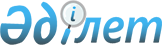 Мүгедектерге арналған жұмыс орындарына квота белгілеу туралы
					
			Күшін жойған
			
			
		
					Жамбыл облысы Тарақ қалалық әкімдігінің 2016 жылғы 28 желтоқсандағы № 903 қаулысы. Жамбыл облысы Әділет департаментінде 2017 жылғы 19 қаңтарда № 3285 болып тіркелді. Күші жойылды - Жамбыл облысты Тараз қаласы әкімдігінің 2018 жылғы 31 мамырдағы № 1155 қаулысымен.
      Ескерту. Күші жойылды - Жамбыл облысы Тараз қаласы әкімдігінің 31.05.2018 № 1155 (алғашқы ресми жарияланған күнінен кейін күнтізбелік он күн өткен соң қолданысқа енгізіледі) қаулысымен.

      РҚАО-ның ескертпесі.

      Құжаттың мәтінінде түпнұсқаның пунктуациясы мен орфографиясы сақталған.
      "Қазақстан Республикасындағы жергілікті мемлекеттік басқару және өзін-өзі басқару туралы" 2001 жылғы 23 қаңтардағы Қазақстан Республикасы Заңының 37-бабына, "Халықты жұмыспен қамту туралы" 2016 жылғы 6 сәуірдегі Қазақстан Республикасы Заңының 9, 27-баптарына сәйкес Тараз қаласының әкімдігі ҚАУЛЫ ЕТЕДІ:
      1. Тараз қаласы аумағындағы ұйымдарда ауыр жұмыстарды, еңбек жағдайлары зиянды, қауіпті жұмыстардағы жұмыс орындарын есептемегенде мүгедектерді жұмысқа орналастыру үшін жұмыс орындары санының екіден төрт пайызға дейінгі мөлшерінде квота қосымшаға сәйкес белгіленсін.
      2. "Тараз қаласы әкімдігінің халықты жұмыспен қамту орталығы" коммуналдық мемлекеттік мекемесі мүгедектерді жұмысқа орналастыру үшін жұмыс орындарын квоталау жұмыстарын ұйымдастыруды қамтамасыз етсін.
      3. "Тараз қаласы әкімдігінің жұмыспен қамту және әлеуметтік бағдарламалар бөлімі" коммуналдық мемлекеттік мекемесі заңнамаларда белгіленген тәртіппен осы қаулының әділет органдарында мемлекеттік тіркелуін қамтамасыз етсін.
      4. Осы қаулының орындауын бақылау қала әкімінің орынбасары Кенжебек Мамашбайұлы Олжабайға жүктелсін.
      5. Осы қаулы әділет органдарында мемлекеттік тіркелген күннен бастап күшіне енеді және оның алғаш ресми жарияланған күннен кейін күнтізбелік он күн өткен соң қолданысқа енгізіледі. Тараз қаласы аумағындағы ұйымдарда ауыр жұмыстарды, еңбек жағдайлары зиянды, қауіпті жұмыстардағы жұмыс орындарын есептемегенде мүгедектерді жұмысқа орналастыру үшін жұмыс орындары санының екіден төрт пайызға дейінгі мөлшеріндегі квоталар
					© 2012. Қазақстан Республикасы Әділет министрлігінің «Қазақстан Республикасының Заңнама және құқықтық ақпарат институты» ШЖҚ РМК
				
      Қала әкімі 

Н. Календеров
Тараз қаласы әкімдігінің
2016 жылғы 28 желтоқсандағы
№ 903 қаулысына қосымша
№
Ұйымның атауы
Жыл басындағы қызметкерлер дің тізімдік саны (адам)
Квота мөлшері (жұмыскерлердің тізімдік санынан %)
Ауыр жұмыстағы, еңбек жағдайлары зиянды, қауіпті жұмыстардағы жұмыс орындарын есептемегенде, белгіленген квота саны (адам)
№
Ұйымның атауы
Жыл басындағы қызметкерлер дің тізімдік саны (адам)
Квота мөлшері (жұмыскерлердің тізімдік санынан %)
Ауыр жұмыстағы, еңбек жағдайлары зиянды, қауіпті жұмыстардағы жұмыс орындарын есептемегенде, белгіленген квота саны (адам)
1
"Жамбыл-Жылу" коммуналдық мемлекеттік мекемесі 
123
3%
4
№
Ұйымның атауы
Жыл басындағы қызметкерлер дің тізімдік саны (адам)
Квота мөлшері (жұмыскерлердің тізімдік санынан %)
Ауыр жұмыстағы, еңбек жағдайлары зиянды, қауіпті жұмыстардағы жұмыс орындарын есептемегенде, белгіленген квота саны (адам)
2
"Жасыл Ел-Тараз" жауапкершілігі шектеулі серіктестігі
230
3%
6
№
Ұйымның атауы
Жыл басындағы қызметкерлер дің тізімдік саны (адам)
Квота мөлшері (жұмыскерлердің тізімдік санынан %)
Ауыр жұмыстағы, еңбек жағдайлары зиянды, қауіпті жұмыстардағы жұмыс орындарын есептемегенде, белгіленген квота саны (адам)
3
 "Тараз энергоорталығы" акционерлік қоғамы
199
3%
5
4
"Имсталькон" Жамбыл металлоконструкциялар зауыты" жауапкершілігі шектеулі серіктестігі 
606
4%
24
5
"Арайстроймаркет-2003" жауапкершілігі шектеулі серіктестігі
80
2%
2
6
"ТаразКожОбувь" жауапкершілігі шектеулі серіктестігі
69
2%
1
7
Т.И. Батуров атындағы "Жамбыл Мемлекеттік аудандық электр станциясы" акционерлік қоғамы
194
3%
5
8
"Таразхиммонтаж" жауапкершілігі шектеулі серіктестігі
165
3%
4
9
"Құрылыс Полимер" жауапкершілігі шектеулі серектестігі
125
3%
3
10
"Фабрика Пош-Тараз" жауапкершілігі шектеулі серіктестігі
88
2%
1
11
"ТаразҚұрылысИнвест" жауапкершілігі шектеулі серіктестігі
277
4%
11
12
"№1 Автобус паркі" жауапкершілігі шектеулі серіктестігі
137
3%
4
13
"Жамбылметснаб" жауапкершілігі шектеулі серіктестігі
55
2%
1
14
"Тараз қаласы әкімдігінің мәдениет және тілдерді дамыту бөлімінің орталықтандырылған көпшілік кітапхана жүйесі" коммуналдық мемлекеттік мекемесі
103
3%
3
15
Жамбыл облысы әкімдігінің мәдениет, мұрағаттар және құжаттама басқармасының "Жамбыл облыстық қазақ драма театры" коммуналдық мемлекеттік қызыналық кәсіпорны
109
3%
3
16
Жамбыл облысы әкімдігінің білім басқармасының "Дарынды балаларға арнаулы "Дарын" мектеп-интернаты" коммуналдық мемлекеттік мекемесі
163
3%
5
17
Жамбыл облысы әкімдігінің денсаулық сақтау басқармасының "Жамбыл облыстық кеңес беру және диагностикалық медицина орталығы" шаруашылық жүргізу құқығындағы коммуналдық мемлекеттік мекемесі
340
4%
14
18
Жамбыл облысы әкімдігінің мәдениет, мұрағаттар және құжаттама басқармасының "Жамбыл облыстық филармониясы" коммуналдық мемлекеттік қызыналық кәсіпорны
200
3%
6
19
Тараз қаласы әкімдігінің білім бөлімінің "Мектептен тыс жұмыс және балалар шығармашылығы орталығы" коммуналдық мемлекеттік мекемесі 
203
3%
6
20
Жамбыл облысы әкімдігінің денсаулық сақтау басқармасының "Үміт" мамандандырылған балалар үйі" коммуналдық мемлекеттік мекемесі
168
3%
5
21
Қазақстан Республикасы Ұлттық экономика министрлігінің статистика комитетінің "Жамбыл облыстық статистика департаменті" Республикалық мемлекеттік мекемесі
142
3%
4
22
Жамбыл облысы әкімдігінің денсаулық сақтау басқармасының "Жамбыл облыстық онкологиялық диспансері" шаруашылық жүргізу құқығындағы коммуналдық мемлекеттік мекемесі
215
3%
6
23
Жамбыл облысы әкімдігінің білім басқармасының "Ақыл-есі кем балаларға арнаулы мектеп-интернаты" коммуналдық мемлекеттік мекемесі
195
3%
6
24
Жамбыл облысы әкімдігінің денсаулық сақтау басқармасының "Жамбыл облыстық туберкулезге қарсы балалар санаторийі" коммуналдық мемлекеттік мекемесі
161
3%
5
25
Жамбыл облысы әкімдігінің денсаулық сақтау басқармасының "Жамбыл медициналық колледжі" коммуналдық мемлекеттік қазыналық кәсіпорны
240
3%
7
26
Жамбыл облысы әкімдігінің денсаулық сақтау басқармасының "Жамбыл облыстық офтальмологиялық орталығы" шаруашылық жүргізу құқығындағы коммуналдық мемлекеттік мекемесі
160
3%
5
Барлығы
4747
146